Acceso (acceso.ku.edu)Unidad 8, AlmanaqueLa nueva canción chilenaLa nueva cancion Chilena00:00[Música instrumental solamente. Instrumentos: quena, charango y zampoña]00:20[audio con fragmentos de dos canciones de la nueva canción chilena:00:30La Golondrina, de Ángel Parra, y Plegaria a un labrador, de Víctor Jara]00:47...amenazando/ Voló, cruzó, rayo volando/a-me-nazando… [La Golondrina]00:55y mírate las manos01:02Para crecer, estréchala a tu hermano.01:11Juntos iremos unidos en la sangre.01:20Hoy es el tiempo, que puede ser mañana.01:30Líbranos de aquel que nos domina...01:35en la miseria.01:40Tráenos tu reino de justicia...01:43e igualdad.01:48Sopla como el viento la flor de la quebrada.01:53Limpia como el fuego el cañón de mi fusil.01:59Hágase por fin tu voluntad aquí en la tierra.02:06Danos tu fuerza y tu valor al combatir.02:11Sopla como el viento la flor de la quebrada.02:14Limpia como el fuego el cañón de mi fusil.02:22Levántate y mírate las manos.02:28Para crecer, estréchala a tu hermano.02:34Juntos iremos, unidos en la sangre.02:40Ahora y en la hora de nuestra muerte, amén.02:43Amén. [Plegaria a un labrador, de Víctor Jara]02:47Amén. [Plegaria a un labrador, de Víctor Jara]This work is licensed under a 
Creative Commons Attribution-NonCommercial 4.0 International License.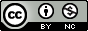 